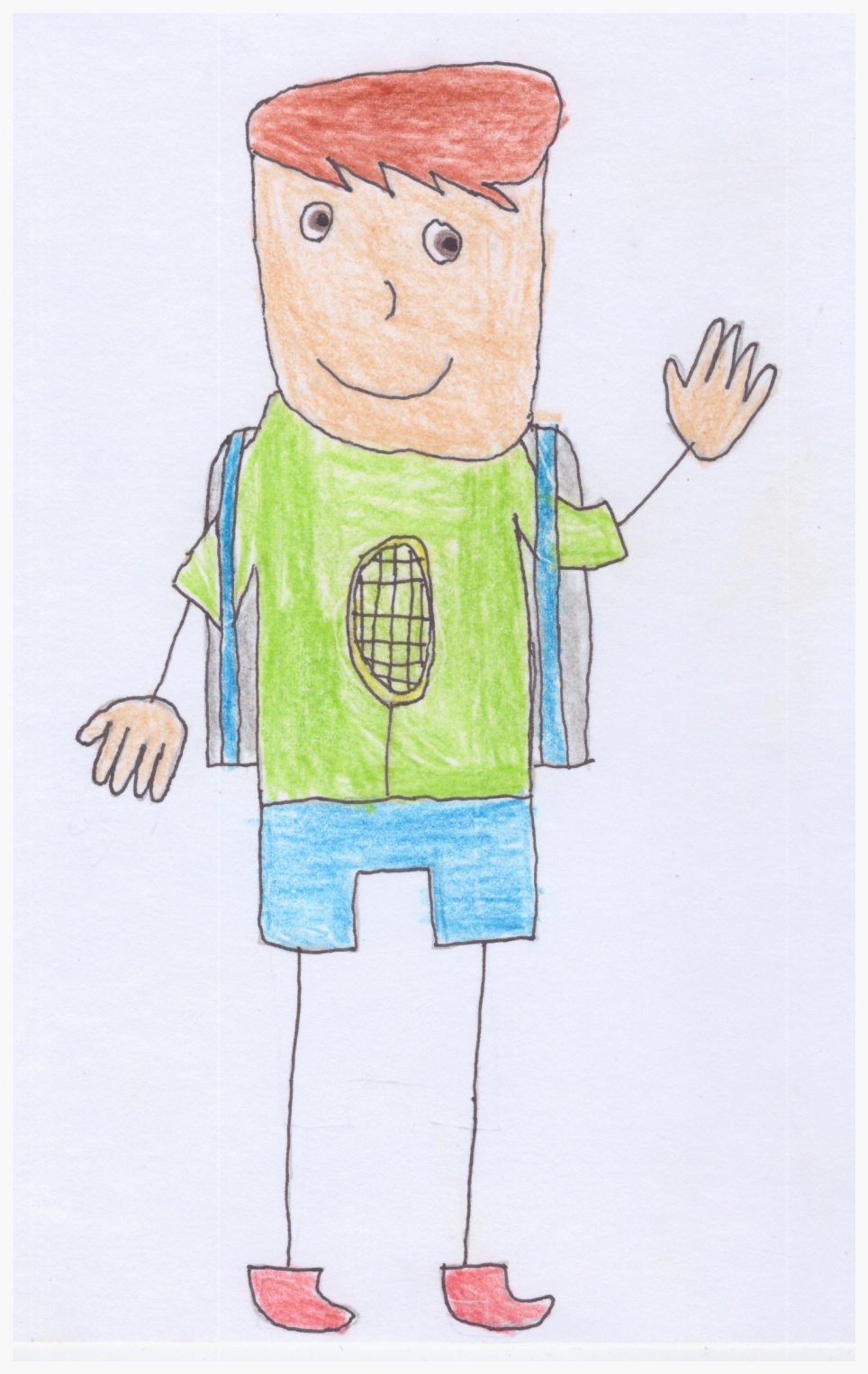                                                            Bližší informace budou na webových stránkách školy.                                            